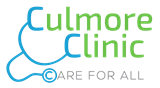 Seeking Medical InterpretersCulmore Clinic, a nonprofit, interfaith medical clinic serving uninsured adults, seeks interpreters in the three main languages (besides English) spoken by Clinic patients. They include*: Arabic, Spanish, and Vietnamese. What We Are Looking For:Medical Interpretation is a specialized skill which enables a patient to receive healthcare in his/her native language. Medical Interpreters facilitate this valued healthcare communication while maintaining a professional distance from the patient, both physically and emotionally.Culmore Clinic seeks medical interpreters with some or all of the following attributes:Native speakerSignificant time living in an Arabic-, Spanish-, or Vietnamese-speaking countryCommand of what a person is saying to you and the ability to repeat back accuratelyIntuition to ask for clarity when neededCulturally sensitiveCommitment to patient confidentialityAbility to enable direct communication between provider and patient and avoid entering equation to offer direct helpWhat to Expect:Should you be interested in volunteering with Culmore Clinic, you can expect the following:Interview, to include exchanges in target languageIntroduction to Interpreter Code of Ethics as well as Clinic interpreter process with the expectation to follow both closelyOrientation to include shadowing and observationConnecting with Culmore Clinic:Please email info@culmoreclinic.org to indicate interest or seek further information about volunteering with us! Thank You!